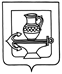 АДМИНИСТРАЦИЯ СЕЛЬСКОГО ПОСЕЛЕНИЯ КУЗЬМИНО-ОТВЕРЖСКИЙ СЕЛЬСОВЕТ ЛИПЕЦКОГО МУНИЦИПАЛЬНОГО РАЙОНА ЛИПЕЦКОЙ ОБЛАСТИП О С Т А Н О В Л Е Н И Е22.02.2023                                                                                                              № 37О проведении публичных слушаний по проекту отчета об исполнении бюджета сельского поселения Кузьмино-Отвержский сельсовет Липецкого муниципального района Липецкой области за 2022 годВ соответствии со ст. 28 Федерального закона «Об общих принципах организации местного самоуправления в Российской Федерации» от 06.10.2003 года № 131-ФЗ  РФ, ст. 264. Бюджетного Кодекса РФ, ст. 60  Положения «О бюджетном  процессе сельского поселения Кузьмино-Отвержский сельсовет Липецкого муниципального района Липецкой области», утвержденного постановлением администрации от 16.12.2016 № 238, Уставом сельского поселения Липецкого муниципального района Липецкой области Российской Федерации, администрация сельского поселения Кузьмино-Отвержский  сельсоветПОСТАНОВЛЯЕТ:1. Принять проект отчета об исполнении бюджета сельского поселения  Кузьмино-Отвержский сельсовет Липецкого муниципального района Липецкой области за 2022 год согласно приложению 1.2. Провести на территории сельского поселения публичные слушания по проекту отчета об исполнении бюджета сельского поселения  Кузьмино-Отвержский сельсовет Липецкого муниципального района  за 2022 год 21.03.2023 года в 15 часов 00 минут.3. Вынести проект отчета об исполнении бюджета сельского поселения  Кузьмино-Отвержский сельсовет Липецкого муниципального района за 2022 год на публичные слушания.4. По результатам проведения публичных слушаний заключение о принятии проекта отчета об исполнении бюджета сельского поселения  Кузьмино-Отвержский сельсовет Липецкого муниципального района за 2022 год представить в администрацию сельского поселения.5. Информирование граждан поселения по вопросу публичных слушаний провести 09.03.2023 года.6. Определить местом проведения публичных слушаний и мероприятия по информированию граждан: здание администрации, по адресу: Липецкий район, с. Кузьминские Отвержки, ул. Молодежная д.17. Назначить ответственным лицом за ведение протокола публичных слушаний старшего бухгалтера Ситникову Елену Юрьевну.8. Участие граждан в обсуждении проекта отчета об исполнении бюджета сельского поселения  Кузьмино-Отвержский сельсовет Липецкого муниципального района осуществляется в соответствии с Порядком организации и проведения публичных слушаний, утвержденных решением Совета депутатов сельского поселения Липецкого муниципального района Липецкой области Российской Федерации от 28.08.2015 № 170.9. Предложения по проекту отчета об исполнении бюджета сельского поселения Кузьмино-Отвержский сельсовет Липецкого муниципального района Липецкой области могут быть направлены в администрацию сельского поселения Кузьмино-Отвержский сельсовет Липецкого муниципального района, по адресу: Липецкий район, с. Кузьминские Отвержки ул. Молодежная д.110. Настоящее постановление разместить для открытого доступа на видном месте в установленном режиме работы в помещении администрации сельского поселения, сельской библиотеке, сельском доме культуры, помещении почты, на доске объявлений и на официальном сайте администрации сельского поселения Кузьмино-Отвержский сельсовет в информационно-телекоммуникационной сети "Интернет".11. Настоящее постановление вступает в силу со дня его обнародования.Глава администрации сельского поселенияКузьмино-Отвержский сельсовет Липецкого муниципального района                                                   Н.А. ЗимаринаПриложение к постановлению администрации сельского поселения Кузьмино-Отвержский сельсовет  от_____________  №_______Отчетоб исполнении бюджета сельского поселения Кузьмино-Отвержский сельсовет Липецкого муниципального района Липецкой области за 2022 годОбъем поступлений доходов бюджета сельского поселения Кузьмино-Отвержский сельсовет Липецкого муниципального района Липецкой области Российской Федерации за 2022 годВедомственная структура бюджета сельского поселения Кузьмино-Отвержский сельсовет Липецкого муниципального района Липецкой области Российской Федерации за 2022 годИсточники финансирования дефицита бюджета сельского поселения Кузьмино-Отвержский сельсовет Липецкого муниципального района за 2022 год по кодам классификации источников финансирования дефицитов бюджетовКод админ. доходовКод бюджетной классификацииНаименованиеСумма, руб.1 00 00000 00 0000 000Налоговые и неналоговые доходы37 884 185,391821 01 02010 01 0000 110Налог на доходы физических лиц 14 733 290,801821 05 01011 01 0000 110Налог, взимаемый в связи с применением упрощенной системы налогообложения12 404 973,811821 05 03010 01 0000 110Единый сельскохозяйственный налог37 971,461821 06 01030 10 0000 110Налог на имущество физических лиц901 074,021821 06 06033 10 0000 110Земельный налог с организаций5 033 016,811821 06 06043 10 0000 110Земельный налог с физических лиц4 710 099,639101 11 05035 10 0000 120Доходы от сдачи в аренду имущества, находящегося в оперативном управлении органов управления поселений и созданных ими учреждений (за исключением имущества муниципальных бюджетных и автономных учреждений)31 182,849101 11 05075 10 0000 120Доходы от сдачи в аренду имущества, составляющего государственную (муниципальную) казну (за исключением земельных участков)29 927 ,889101 11 05325 10 0000 120Плата по соглашениям сервитута, заключенным органами местного самоуправления сельских поселений, государственными или муниципальными предприятиями либо государственными или муниципальными учреждениями в отношении земельных участков, находящихся в собственности сельских поселений2 648,149102 00 00000 00 0000 000Безвозмездные поступления10 154 397,739102 02 15002 10 0000 150Дотации бюджетам сельских поселений на поддержку мер по обеспечению сбалансированности бюджетов1 133 081,009102 02 25467 10 0000150Субсидии бюджетам сельских поселений на обеспечение развития и укрепления материально-технической базы домов культуры в населенных пунктах до 50 тысяч человек436 452,63910 2 02 255555 10 0000 150Субсидии бюджетам сельских поселений на реализацию программ формирования современной городской среды4 500 000,009102 02 2557610 0000 150Субсидии бюджетам сельских поселений н обеспечение комплексного развития сельских территорий1 380 720,429102 02 35118 10 0000 150Субвенция бюджетам на осуществление первичного воинского учета на территориях, где отсутствуют военные комиссариаты243 200,009102 02 40014 10 0000 150Межбюджетные трансферты, передаваемые бюджетам сельских поселений из бюджетов муниципальных районов на осуществление части полномочий по решению вопросов местного значения в соответствии с заключенными соглашениями739 958,009102 02 49999 00 0000 150Прочие межбюджетные трансферты, передаваемые бюджетам сельских поселений675 985,689102 07 05020 10 0000 150Поступления от денежных пожертвований, предоставляемых физическими лицами получателям средств бюджетов сельских поселений220 000,009102 07 05030 10 0000 150Прочие безвозмездные поступления в бюджеты сельских поселений825 000,00ВСЕГО ДОХОДОВ48 038 583,12Распределение ассигнований бюджета сельского поселения Кузьмино-Отвержский сельсовет Липецкого муниципального района Липецкой области Российской Федерации по разделам и подразделам классификации расходов бюджетов Российской Федерации за 2022 годРаспределение ассигнований бюджета сельского поселения Кузьмино-Отвержский сельсовет Липецкого муниципального района Липецкой области Российской Федерации по разделам и подразделам классификации расходов бюджетов Российской Федерации за 2022 годРаспределение ассигнований бюджета сельского поселения Кузьмино-Отвержский сельсовет Липецкого муниципального района Липецкой области Российской Федерации по разделам и подразделам классификации расходов бюджетов Российской Федерации за 2022 годРаспределение ассигнований бюджета сельского поселения Кузьмино-Отвержский сельсовет Липецкого муниципального района Липецкой области Российской Федерации по разделам и подразделам классификации расходов бюджетов Российской Федерации за 2022 годНаименованиеРазделПодразделСумма на 2022 год, руб.Всего46 367 499,73Общегосударственные вопросы019 835 691,66Функционирование высшего должностного лица субъекта Российской Федерации и муниципального образования" подлежат отражению расходы на содержание президентов республик в составе Российской Федерации, глав администраций субъектов Российской Федерации и органов местного самоуправления, а также аппаратов указанных должностных лиц01021 142 809,31Функционирование Правительства Российской Федерации, высших исполнительных органов государственной власти субъектов Российской Федерации, местных администраций 01048 095 903,74Обеспечение деятельности финансовых, налоговых и таможенных органов и органов финансового (финансово-бюджетного) надзора0106190 948,45Резервные фонды01110,00Другие общегосударственные вопросы0113406 030,16Национальная оборона02243 200,00Мобилизация и вневойсковая подготовка0203243 200,00Национальная безопасность и правоохранительная деятельность03132 908,00Обеспечение пожарной безопасности0310132 908,00Национальная экономика04862 558,00Дорожное хозяйство(дорожные фонды)0409739 958,00Содержание дорог (Переданные полномочия)0409739 958,00Другие вопросы в области национальной экономики0412122 600,00Подготовка генеральных планов, правил землепользования и застройки, карт(планов) границ населенных пунктов0412122 600,00Жилищно-коммунальное хозяйство0524 958 760,40Благоустройство050324 958 760,40Культура, кинематография 089 742 420,63Культура08019 742 420,63Социальная политика10438 657,04Пенсионное обеспечение1001254 657,04Пособия, компенсации и иные социальные выплаты гражданам, кроме публичных нормативных обязательств1003184 000,00Физическая культура и спорт11153 304,00Физическая культура и спорт1101153 304,00НаименованиеГлавный распорядительРазделПодразделЦелевая статьяВид расходовСумма, руб.1234567Администрация сельского поселения Кузьмино-Отвержский сельсовет Липецкого муниципального района Липецкой области Российской Федерации91036 625 079,10Общегосударственные вопросы910019 835 691,66Функционирование высшего должностного лица субъекта Российской Федерации и муниципального образования91001021 142 809,31Муниципальная программа "Устойчивое развитие сельского поселения Кузьмино-Отвержский сельсовет Липецкого муниципального района на 2014-2024 годы"910010201 0 00 00000 1 142 809,31Подпрограмма "Создание системы эффективного муниципального управления в Кузьмино-Отвержском сельском поселении на 2014-2024г.г."910010201 4 00 000001 142 809,31Основное мероприятие "Расходы на содержание главы сельского поселения"910010201 4 05 000001 142 809,31Расходы на выплаты персоналу в целях обеспечения
выполнения функций государственными (муниципальными)
органами, казенными учреждениями, органами управления
государственными внебюджетными фондами910010201 4 05 02111100841 049,35Расходы по начислениям на заработную плату персоналу в целях обеспечения
выполнения функций государственными (муниципальными)
органами, казенными учреждениями, органами управления
государственными внебюджетными фондами910010201 4 05 02110100251 746,65Расходы по обеспечению функций главы сельского поселения910010201 4 05 0212050 013,31Расходы на выплату персоналу в целях обеспечения выполнения функций государственными (муниципальными) органами, казенными учреждениями, органами управления государственными внебюджетными фондами910010201 4 05 0212010050 013,31Функционирование Правительства Российской Федерации, высших исполнительных органов государственной власти субъектов Российской Федерации, местных администраций91001048 095 903,74Муниципальная программа "Устойчивое развитие сельского поселения Кузьмино-Отвержский сельсовет Липецкого муниципального района на 2014-2020 годы"910010401 0 00 000008 095 903,74Подпрограмма "Создание системы эффективного муниципального управления в Кузьмино-Отвержском сельском поселении на 2014-2024г.г.910010401 4 00 000008 095 903,74Основное мероприятие "Расходы на содержание работников органов местного самоуправления Кузьмино-Отвержского сельского поселения910010401 4 06 000008 095 903,74Расходы на выплаты персоналу в целях обеспечения
выполнения функций государственными (муниципальными)
органами, казенными учреждениями, органами управления
государственными внебюджетными фондами910010401 4 06 031111001 656 016,61Расходы на выплаты персоналу в целях обеспечения
выполнения функций государственными (муниципальными)
органами, казенными учреждениями, органами управления
государственными внебюджетными фондами910010401 4 06 031121002 578 984,95Расходы по начислениям на заработную плату персоналу в целях обеспечения
выполнения функций государственными (муниципальными)
органами, казенными учреждениями, органами управления
государственными внебюджетными фондами910010401 4 06 031101001 257 879,46Расходы по обеспечению функций органов местного самоуправления910010401 4 06 03110138 234,71Расходы на выплаты персоналу в целях обеспечения
выполнения функций государственными (муниципальными)
органами, казенными учреждениями, органами управления
государственными внебюджетными фондами910010401 4 06 03110100138 234,71Расходы по обеспечению функций органов местного самоуправления910010401 4 06 031202 289 945,91Закупка товаров, работ и услуг для государственных (муниципальных)нужд910010401 4 06 031202002 289 945,91Расходы по обеспечению функций органов местного самоуправления910010401 4 06 03120174 842,1Закупка товаров, работ и услуг для государственных (муниципальных)нужд910010401 4 06 03120800174 842,1Обеспечение деятельности финансовых, налоговых и таможенных органов и органов финансового (финансово-бюджетного) надзора9100106190 948,45Муниципальная программа "Устойчивое развитие сельского поселения Кузьмино-Отвержский сельсовет Липецкого муниципального района на 2014-2024 годы"910010601 0 00 00000190 948,45Подпрограмма "Создание системы эффективного муниципального управления в Кузьмино-Отвержском сельском поселении на 2014-2020г.г.910010601 4 00 00000190 948,45Основное мероприятие "Межбюджетные трансферты муниципальному району на передачу полномочий по вопросам местного значения"910010601 4 09 00000190 948,45Расходы по передаче полномочий муниципальному району по контролю за исполнением бюджета поселения910010601 4 09 40320109 048,45Межбюджетные трансферты910010601 4 09 40320500109 048,45Расходы по передаче полномочий муниципальному району по осуществлению внешнего муниципального финансового контроля910010601 4 09 4033081 900,00Межбюджетные трансферты910010601 4 09 4033050081 900,00Резервные фонды91001110,00Непрограммные расходы местного бюджета910011199 0 00 000000,00Резервный фонд по непрограммному направлению расходов в рамках непрограммных расходов местного бюджета910011199 9 00 099200,00Иные бюджетные ассигнования910011199 9 00 099208000,00Другие общегосударственные вопросы9100113406 030,16Муниципальная программа "Устойчивое развитие сельского поселения Кузьмино-Отвержский сельсовет Липецкого муниципального района на 2014-2024 годы"910011301 0 00 00000406 030,16Подпрограмма "Обеспечение безопасности человека на территории Кузьмино-Отвержского сельского поселения в 2014-2024г.г.910011301 3 00 0000072 000,00Расходы по осуществлению мероприятий по количеству мест массового пребывания людей и других мест возможного совершения противоправных, террористических и экстремистских действий, оборудованных системами видеонаблюдения".910011301 3 03 4005072 000,00Закупка товаров, работ и услуг для государственных
(муниципальных) нужд910011301 3 03 4005020072 000,00Подпрограмма "Создание системы эффективного муниципального управления в Кузьмино-Отвержском сельском поселении на 2014-2024г.г.910011301 4 00 00000111 200,00Основное мероприятие "Муниципальное управление"910011301 4 01 0000076 200,00Расходы по муниципальному управлению910011301 4 01 4015076 200,00Закупка товаров, работ и услуг для государственных
(муниципальных) нужд910011301 4 01 4015020076 200,00Основное мероприятие-"Совершенствование системы управления муниципальным имуществом и земельными участками сельского поселения"910011301 4 04 0000035 000,00Расходы на совершенствование системы управления муниципальным имуществом и земельными участками сельского поселения910011301 4 04 4012035 000,00Закупка товаров, работ и услуг для государственных
(муниципальных) нужд910011301 4 04 4012020035 000,00Другие общегосударственные вопросы910011301 4 08 00000222 830,16Расходы по другим общегосударственным вопросам910011301 4 08 40310222 830,16Закупка товаров, работ и услуг для государственных
(муниципальных) нужд910011301 4 08 40310200222 830,16Национальная оборона91002243 200,00Мобилизация и вневойсковая подготовка9100203243 200,00Непрограммные расходы местного бюджета910020399 0 00 00000243 200,00Иные мероприятия в рамках непрограммных расходов местного бюджета по непрограммному направлению расходов в рамках непрограммных расходов910020399 9 00 00000243 200,00Осуществление полномочий по первичному воинскому учету на территориях, где отсутствуют военные комиссариаты по непрограммному направлению расходов в рамках непрограммных расходов910020399 9 00 51180228 700,00Расходы на выплаты персоналу в целях обеспечения
выполнения функций государственными (муниципальными)
органами, казенными учреждениями, органами управления
государственными внебюджетными фондами910020399 9 00 51180100228 700,00Закупка товаров, работ и услуг для государственных
(муниципальных) нужд910020399 9 00 5118020014 500,00Национальная безопасность и правоохранительная деятельность91003132 908,00Обеспечение пожарной безопасности9100310132 908,00Муниципальная программа "Устойчивое развитие сельского поселения Кузьмино-Отвержский сельсовет Липецкого муниципального района на 2014-2024 годы"910031001 0 00 00000132 908,00Подпрограмма "Обеспечение безопасности человека на территории Кузьмино-Отвержского сельского поселения в 2014-2024г.г.910031001 3 00 00000132 908,00Основное мероприятие "Пожарная безопасность на территории сельского поселения "910031001 3 02 00000132 908,00Расходы на пожарную безопасность на территории сельского поселения910031001 3 02 40100132 908,00Закупка товаров, работ и услуг для государственных
(муниципальных) нужд910031001 3 02 40100200132 908,00Национальная экономика91004862 558,00Дорожное хозяйство (дорожные фонды)9100409739 958,00Непрограммные расходы местного бюджета910040999 0 00 00000739 958,00Иные мероприятия в рамках непрограммных расходов местного бюджета по непрограммному направлению расходов в рамках непрограммных расходов910040999 9 00 00000739 958,00Содержание дорог за счет переданных муниципальным районам полномочий910040999 9 00 41500739 958,00Закупка товаров, работ и услуг для государственных
(муниципальных) нужд910040999 9 00 41500200739 958,00Другие вопросы в области национальной экономики9100412122 600,00Муниципальная программа "Устойчивое развитие сельского поселения Кузьмино-Отвержский сельсовет Липецкого муниципального района на 2014-2024 годы"910041201 4 00 00000122 600,00Основное мероприятие "Межбюджетные трансферты муниципальному району на передачу полномочий по вопросам местного значения"910041201 4 09 0000072 600,00Расходы по передаче полномочий муниципальному району по закупкам910041201 4 09 4034072 600,00Межбюджетные трансферты910041201 4 09 4034020072 600,00Подпрограмма "Подготовка генеральных планов, правил землепользования и застройки, карт(планов) границ на территории Кузьмино-Отвержского сельского поселения в 2014-2024г.г.910041201 4 00 0000050 000,00Основное мероприятие "Подготовка генеральных планов, правил землепользования и застройки, карт(планов) границ на территории Кузьмино-Отвержского сельского поселения в 2014-2024г.г.910041201 4 10 0000050 000,00Реализация направления расходов основного мероприятия направленных на подготовку генеральных планов, карт(планов) сельских поселений на условиях софинансирования910041201 4 10 4035050 000,00Закупка товаров, работ и услуг для государственных
(муниципальных) нужд910041201 4 10 4035020050 000,00Жилищно-коммунальное хозяйство9100524 958 760,40Благоустройство910050324 958 760,40Муниципальная программа "Устойчивое развитие сельского поселения Кузьмино-Отвержский сельсовет Липецкого муниципального района на 2014-2024 годы"910050301 0 00 00000Подпрограмма "Повышения уровня благоустройства на территории Кузьмино-Отвержского сельского поселения в 2014-2024 г.г." муниципальной программы "Устойчивое развитие сельского поселения Кузьмино-Отвержский сельсовет Липецкого муниципального района на 2014-2024 годы"910050301 1 00 0000018 225 180,07Основное мероприятие "Уличное освещение территорий населенных пунктов сельского поселения Кузьмино-Отвержский сельсовет"910050301 1 01 000003 784 575,74Реализация направления расходов основного мероприятия "Уличное освещение территорий населенных пунктов сельского поселения"910050301 1 01 400403 784 575,74Закупка товаров, работ и услуг для государственных
(муниципальных) нужд910050301 1 01 400402003 784 575,74Основное мероприятие "Организация и содержание мест захоронения, памятников"910050301 1 02 400601 538 984,74Реализация направления расходов основного мероприятия "Организация и содержание мест захоронения, памятников"910050301 1 02 400601 538 984,74Закупка товаров, работ и услуг для государственных
(муниципальных) нужд910050301 1 02 400602001 538 984,74Основное мероприятие "Озеленение, благоустройство территории населенных пунктов сельского поселения"910050301 1 03 00000357 950,00Реализация направления расходов основного мероприятия "Озеленение, благоустройство территории населенных пунктов сельского поселения"910050301 1 03 40070357 950,00Закупка товаров, работ и услуг для государственных
(муниципальных) нужд910050301 1 03 40070200357 950,00Основное мероприятие "Организация сбора и вывоза бытовых отходов мусора"910050301 1 04 000001 230 966,04Реализация направления расходов основного мероприятия "Организация сбора и вывоза бытовых отходов и мусора"910050301 1 04 400801 230 966,04Закупка товаров, работ и услуг для государственных
(муниципальных) нужд910050301 1 04 400802001 230 966,04Основное мероприятие "Проведение мероприятий по благоустройству Кузьмино-Отвержского сельского поселения"910050301 1 05 000009 073 821.08Реализация направления расходов основного мероприятия "Проведение мероприятий по благоустройству Кузьмино-Отвержского сельского поселения"910050301 1 05 999998 397 835,40Закупка товаров, работ и услуг для государственных
(муниципальных) нужд910050301 1 05 999992008 397 835,40Реализация направления расходов основного мероприятия "Проведение мероприятий по благоустройству Кузьмино-Отвержского сельского поселения"910050301 1 05S7070675 985,68Закупка товаров, работ и услуг для государственных
(муниципальных) нужд910050301 1 05S7070200675 985,68Основное мероприятие "Обеспечение комплексного развития сельских территорий"910050301 1 06 L57632 238 882.47Реализация направления  расходов основного мероприятия "Обеспечение комплексного развития сельских территорий"910050301 1 06 L57632 238 882.47Закупка товаров, работ и услуг для государственных
(муниципальных) нужд910050301 1 06 L57632002 238 882.47Муниципальная программа "Формирование современной городской среды на территории сельского поселения Кузьмино-Отвержский сельсовет Липецкого муниципального района на 2018-2024 годы"910050304 0 00 000006 733 580.33Подпрограмма "Повышение уровня благоустройства общественных территорий сельского поселения Кузьмино-Отвержский сельсовет Липецкого муниципального района на 2018-2022 годы"050304 1 01 000001 477 886,18Основное мероприятие "Проведение мероприятий по благоустройству общественных территорий сельского поселения Кузьмино-Отвержский сельсовет Липецкого муниципального района на 2018-2022 годы"050304 1 01 400451 477 886,18Закупка товаров, работ и услуг для государственных
(муниципальных) нужд средства бюджета поселения050304 1 01 400452001 477 886,18Подпрограмма "Повышение уровня благоустройства общественных территорий сельского поселения Кузьмино-Отвержский сельсовет Липецкого муниципального района на 2018-2024 годы"910050304 1 F2 000005 255 694,15Основное мероприятие "Проведение мероприятий по благоустройству общественных территорий сельского поселения Кузьмино-Отвержский сельсовет Липецкого муниципального района на 2018-2024 годы"910050304 1 F2 Д55515 255 694,15Закупка товаров, работ и услуг для государственных
(муниципальных) нужд 910050304 1 F2Д55514005 255 694,15Культура, кинематография 910089 742 420,63Культура91008019 742 420,63Муниципальная программа "Устойчивое развитие сельского поселения Кузьмино-Отвержский сельсовет Липецкого муниципального района на 2014-2024 годы"910080101 0 00 000009 742 420,63Подпрограмма "Развитие социальной сферы в Кузьмино-Отвержском сельском поселении в 2014-2024г.г."910080101 2 00 000009 742 420,63Основное мероприятие "Развитие культуры сельского поселения Кузьмино-Отвержский сельсовет"910080101 2 01 000009 234 917,57Расходы на развитие культуры в сельском поселении910080101 2 01 400209 234 917,57Предоставление субсидий бюджетным, автономным учреждениям и иным некоммерческим организациям910080101 2 01 400206009 234 917,57Расходы на развитие культуры в сельском поселении910080101 2 07 00000507 503,06Предоставление субсидий бюджетным, автономным учреждениям и иным некоммерческим организациям на иные цели910080101 2 07 L4670600507 503,06Социальная политика91010438 657,04Пенсионное обеспечение9101001254 657,04Муниципальная программа "Устойчивое развитие сельского поселения Кузьмино-Отвержский сельсовет Липецкого муниципального района на 2014-2024 годы"910100101 0 00 00000254 657,04Подпрограмма "Создание системы эффективного муниципального управления в Кузьмино-Отвержском сельском поселении на 2014-2024г.г."910100101 4 00 00000254 657,04Основное мероприятие "Социальная поддержка отдельных категорий граждан"910100101 4 07 00000254 657,04Расходы по пенсионным выплатам910100101 4 07 40300254 657,04Социальное обеспечение и иные выплаты бывшим работникам910100101 4 07 40300300254 657,04Социальное обеспечение9101003184 000,00Муниципальная программа "Устойчивое развитие сельского поселения Кузьмино-Отвержский сельсовет Липецкого муниципального района на 2014-2024 годы"910100399 0 00 00000184 000,00Подпрограмма "Создание системы эффективного муниципального управления в Кузьмино-Отвержском сельском поселении на 2014-2024г.г."910100399 9 00 00000184 000,00Основное мероприятие "Социальное обеспечение населения"910100399 9 00 00000184 000,00Расходы по социальному обеспечению населения910100399 9 00 09920184 000,00Пособия, компенсации, меры социальной поддержки по публичным нормативным обязательствам910100399 9 00 09920300184 000,00Физическая культура и спорт91011153 304,00Физическая культура и спорт9101101153 304,00Муниципальная программа "Устойчивое развитие сельского поселения Кузьмино-Отвержский сельсовет Липецкого муниципального района на 2014-2024 годы"910110101 0 00 00000153 304,00Подпрограмма "Развитие социальной сферы в Кузьмино-Отвержском сельском поселении в 2014-2024г.г.910110101 2 00 00000153 304,00Основное мероприятие "Развитие физической культуры и спорта в сельском поселении"910110101 2 03 00000153 304,00Расходы на развитие физической культуры и спорта в сельском поселении910110101 2 03 40030153 304,00Закупка товаров, работ и услуг для государственных
(муниципальных) нужд910110101 2 03 40030200153 304,00ВСЕГО:46 367 499,73Наименование показателяКод источника по бюджетной классификацииКод источника по бюджетной классификацииИсполнено Наименование показателяАдминистратор источника финансирования дефицитаИсточники финансированияИсполнено Источники финансирования дефицита бюджета, всего9101 671 083,39Изменение остатков средств910х1 671 083,39Изменение остатков средств на счетах по учету средств бюджетов000 010500000 0000 0001 671 083,39